Obec Letkov Vás srdečnězve naSETKÁNÍ  OBČANŮ DŘÍVE  NAROZENÝCHV pátek 26. 04. 2019 od 17:00 hod.v sále KD Letkov.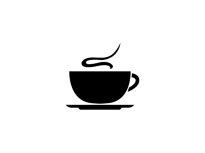 Program a občerstvení zajištěno.K poslechu a tanci zahraje skupina Perla.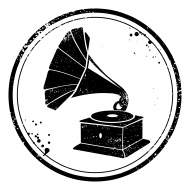 Pozvání platí pro manžela/manželku,partnera/partnerku